Western Australia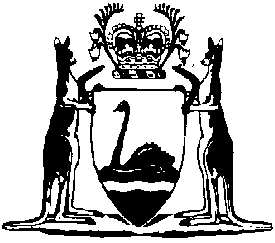 Fishing and Related Industries Compensation (Marine Reserves) Regulations 1998Compare between:[01 Jan 2005, 00-a0-03] and [15 Dec 2006, 01-a0-11]Western AustraliaFishing and Related Industries Compensation (Marine Reserves) Act 1997Fishing and Related Industries Compensation (Marine Reserves) Regulations 19981.	Citation		These regulations may be cited as the Fishing and Related Industries Compensation (Marine Reserves) Regulations 1998.2.	Time prescribed for the purpose of section 5(7) 		For the purpose of section 5(7) of the Act, the prescribed time is 30 days.3.	Application to Minister for compensation 	(1)	An application to the Minister for compensation under section 7(1) must be in the form of Form 1 in Schedule 1.	(2)	An application may be dealt with notwithstanding that the application has not been made substantially in the prescribed form.Schedule 1 — Forms[r. 3]Form 1Fishing and Related Industries Compensation (Marine Reserves) Act 1997APPLICATION FOR COMPENSATIONApplication1 is made to the Minister for Fisheries by  for compensation under section 5 of the Act. 2 Applicant NOTES1.	An application must be made within the period specified in the notice of the event published by the Minister for Fisheries.2.	Within 30 days after receiving this application, the Minister for Fisheries is to decide whether or not you are entitled to compensation under the Act and advise you in writing of the decision. If the Minister decides that, or the State Administrative Tribunal determines that, you are entitled to compensation, the Minister must conduct negotiations with you with a view to settling the amount of the compensation. If you and the Minister agree on the amount of compensation, the Minister must enter into an agreement with you setting out the terms of the agreement.	If an agreement on the amount of compensation has not been entered into within 60 days of advice to you that the Minister has decided that, or of the State Administrative Tribunal determining that, you are entitled to compensation, you or the Minister may apply to the State Administrative Tribunal for a determination of the amount of compensation. An agreement as to the amount of compensation may be entered into even though an application has been made to the Tribunal.	If the Minister advises you that he or she has decided that you are not entitled to compensation, you may apply to the State Administrative Tribunal for a review of the decision.	An application to the Tribunal cannot be made later than 21 days after the day on which the advice is received from the Minister.	If you do not receive advice from the Minister, within 30 days of the Minister receiving the application, that you are entitled to compensation, you may apply to the State Administrative Tribunal to determine whether or not you are entitled to compensation.	An application to the Tribunal cannot be made later than 21 days after the expiration of the period within which the Minister is to advise you whether or not he or she has decided that you are entitled to compensation.	An agreement as to the amount of compensation may be entered into even though an application has been made to the Tribunal.3.	The types of  in respect of which an application for compensation may be made by you are — 	(a)	an aquaculture lease;	(b)	an aquaculture licence;	(c)	a commercial fishing licence;	(d)	a fishing boat licence;	(e)	a fish  licence;	(f)	a managed fishery licence;	(g)	an interim managed fishery permit;	(h)	a farm lease;	(i)	a hatchery licence;	(j)	a hatchery permit;	(k)	a pearling licence; or	(l)	a pearling permit.4.	A claim by you for an entitlement to compensation under the Act can be based on the following events — 	(a)	the coming into operation of section 10 of the Acts Amendment (Marine Reserves) Act 1997;	(b)	the coming into operation of an order under section 13(1) of the Conservation and Land Management Act 1984 constituting or adding to a marine nature reserve or marine park;	(c)	the coming into operation under Division 1 of Part V of the Conservation and Land Management Act 1984 of — 	(i)	an amendment to a management plan; or	(ii)	a substituted management plan,		so that the renewal of an  would no longer be consistent with a management plan;	(d)	the classification of an area of a marine park by notice under section 62 of the Conservation and Land Management Act 1984 as — 	(i)	a sanctuary area;	(ii)	a recreation area; or	(iii)	a special purpose area which, or that part of a special purpose area which, the Minister for the Environment has declared in the notice to be an area where a commercial activity specified in the notice would be incompatible with a conservation purpose specified in the notice.5.	You are entitled to fair compensation for any loss suffered as a result of the event on which the claim for compensation is based.[Schedule 1 amended Gazette 30 Dec 2004 p. 6967-8.]Notes1	This is a compilation of the Fishing and Related Industries Compensation (Marine Reserves) Regulations 1998 and includes the amendments made by the other written laws referred to in the following table.Compilation table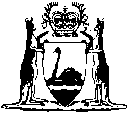 Details of  held by the applicantEvent4 on which the claim for compensation is basedAmount of compensation claimed5$Manner in which amount of compensation claimed was calculatedCitationGazettalCommencementFishing and Related Industries Compensation (Marine Reserves) Regulations 199828 Aug 1998 p. 4745-728 Aug 1998Fishing and Related Industries Compensation (Marine Reserves) Amendment Regulations 200430 Dec 2004 p. 6967-81 Jan 2005 (see r 2 and Gazette 31 Dec 2004 p. 7130)